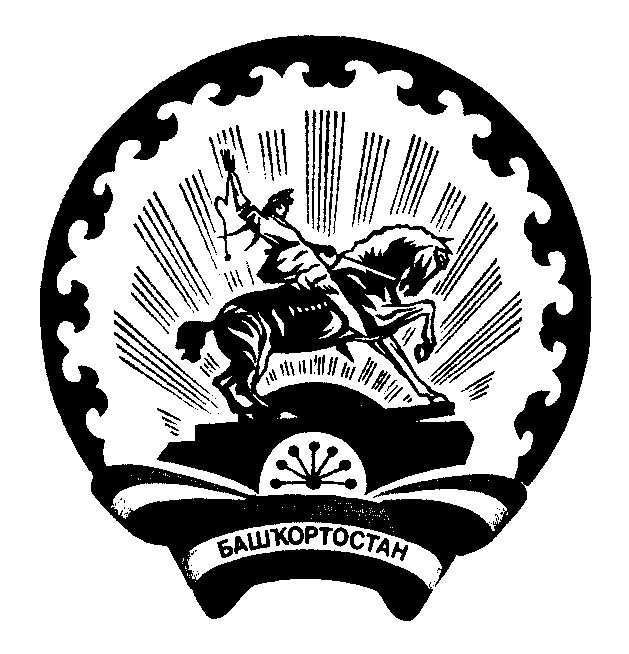 БАШ?ОРТОСТАН  РЕСПУБЛИКА3Ы                                                    АДМИНИСТРАЦИЯ СЕЛЬСКОГО ПОСЕЛЕНИЯБ2Л2Б2й РАЙОНЫ МУНИЦИПАЛЬ                                                      УСЕНЬ-ИВАНОВСКИЙ СЕЛЬСОВЕТРАЙОН 292Н-ИВАНОВКА АУЫЛ                                                           МУНИЦИПАЛЬНОГО РАЙОНА БЕЛЕБЕЕВСКИЙСОВЕТЫ АУЫЛ БИЛ2М23Е ХАКИМИ2ТЕ                             РАЙОН РЕСПУБЛИКИ БАШКОРТОСТАН452033, Б2л2б2й районы, )с2н-Ивановка ауылы,                                        452033, Белебеевский район, с.Усень-Ивановское,Гагарин урамы,101                                                                                           ул.Гагарина, 101БОЙОРО?                                                                                                                                    РАСПОРЯЖЕНИЕ   31 декабрь 2019й                                                      №80                                                                           31 декабря 2019гО внесении изменений в учетную политику для целей бюджетного учетаС 1 января 2020 года вступают в силу федеральные стандарты госсектора по приказам Минфина от 07.12.2018 № 256н «Запасы», от 30.05.2018 № 124н «Резервы. Раскрытие информации об условных обязательствах и условных активах», от 29.06.2018 № 145н «Долгосрочные договоры».В связи с этим  внести следующие изменения в учетную политику для целей  бухгалтерского учета, утвержденную распоряжением Администрации сельского поселения Усень-Ивановский  сельсовет муниципального района Белебеевский район Республики Башкортостан от 10.05.2018 № 30/1 (с учетом внесенных изменений  от 29.12.2018 года № 74-р):1. Раздел «Материальные запасы» дополнить подпунктами 3.8, 3.9:«3.8. Единица учета материальных запасов в учреждении – номенклатурная (реестровая) единица. Исключение:группы материальных запасов, характеристики которых совпадают, например: офисная бумага одного формата с одинаковым количеством листов в пачке, кнопки канцелярские с одинаковыми диаметром и количеством штук в коробке и т. д. Единица учета таких материальных запасов – однородная (реестровая) группа запасов;материальные запасы с ограниченным сроком годности – медикаменты и другие. Единица учета таких материальных запасов –  партия.Решение о применении единиц учета «однородная (реестровая) группа запасов» и «партия» принимает комиссия по поступлению и выбытию активов.3.9.  Доля затрат на незавершенное производство рассчитывается:в части услуг – пропорционально доле незавершенных заказов в общем объеме заказов, выполняемых в течение месяца;в части продукции – пропорционально доле не готовых изделий в общем объеме изделий, изготавливаемых в течение месяца».2. В разделе «Финансовый результат»:2.1. дополнить подпунктом 10.5:- Доходы от оказания платных услуг по долгосрочным договорам, срок исполнения которых превышает один год,  признаются в учете в составе доходов будущих периодов в сумме договора. Доходы будущих периодов признаются в текущих доходах равномерно в последний день каждого месяца в разрезе каждого договора. Аналогичный порядок признания доходов в текущем периоде применяется к договорам, в соответствии с которыми услуги оказываются неравномерно».2.2. Дополнить подпунктом 10.6:- В отношении платных услуг, по которым срок действия договора менее года, а дата начала и окончания исполнения договора приходятся на разные отчетные годы, учреждение применяет положения СГС «Долгосрочные договоры». Доходы по таким договорам признаются доходами текущего года равномерно в последний день каждого месяца до истечения срока действия договора».2.3. Дополнить подпунктом 10.7:- В случае исполнения договора строительного подряда учреждение определяет процент исполнения договора в целях признания доходов в текущем периоде, как соотношение расходов, понесенных в связи с выполненным на конец отчетного периода объемом работ и предусмотренных сводным сметным расчетом, к общей величине расходов по долгосрочному договору строительного подряда, предусмотренной сводным сметным расчетом.».3. Дополнить подпунктом 10.8:- Резерв по искам и претензионным требованиям создается в случае, когда на отчетную дату учреждение является стороной судебного разбирательства. Величина резерва устанавливается на основании экспертного мнения ведущего юрисконсульта МКУ Централизованная бухгалтерия органов местного самоуправления муниципального района Белебеевский район Республики Башкортостан (по согласованию).4. Приложение №1 Состава  комиссии по поступлению и выбытию активов  пункта 2 дополнить абзацамидвенадцатым и тринадцатым следующего содержания: -определение срока полезного использования материальных запасов, используемых в деятельности учреждения более 12 месяцев;– принятие решения о выбытии материальных запасов, используемых в деятельности учреждения более 12 месяцев».5. Внесенные изменения действуют при формировании объектов учета с 1 января 2020 года.6. Опубликовать  настоящее распоряжение «О внесении изменений в учетную политику для целей бюджетного учета » на официальном сайте учреждения в течение 10 рабочих  дней с даты  подписания.7. Контроль  за исполнением настоящего распоряжения  оставляю за собой.Глава сельского поселения                                              А.Н.Денисов